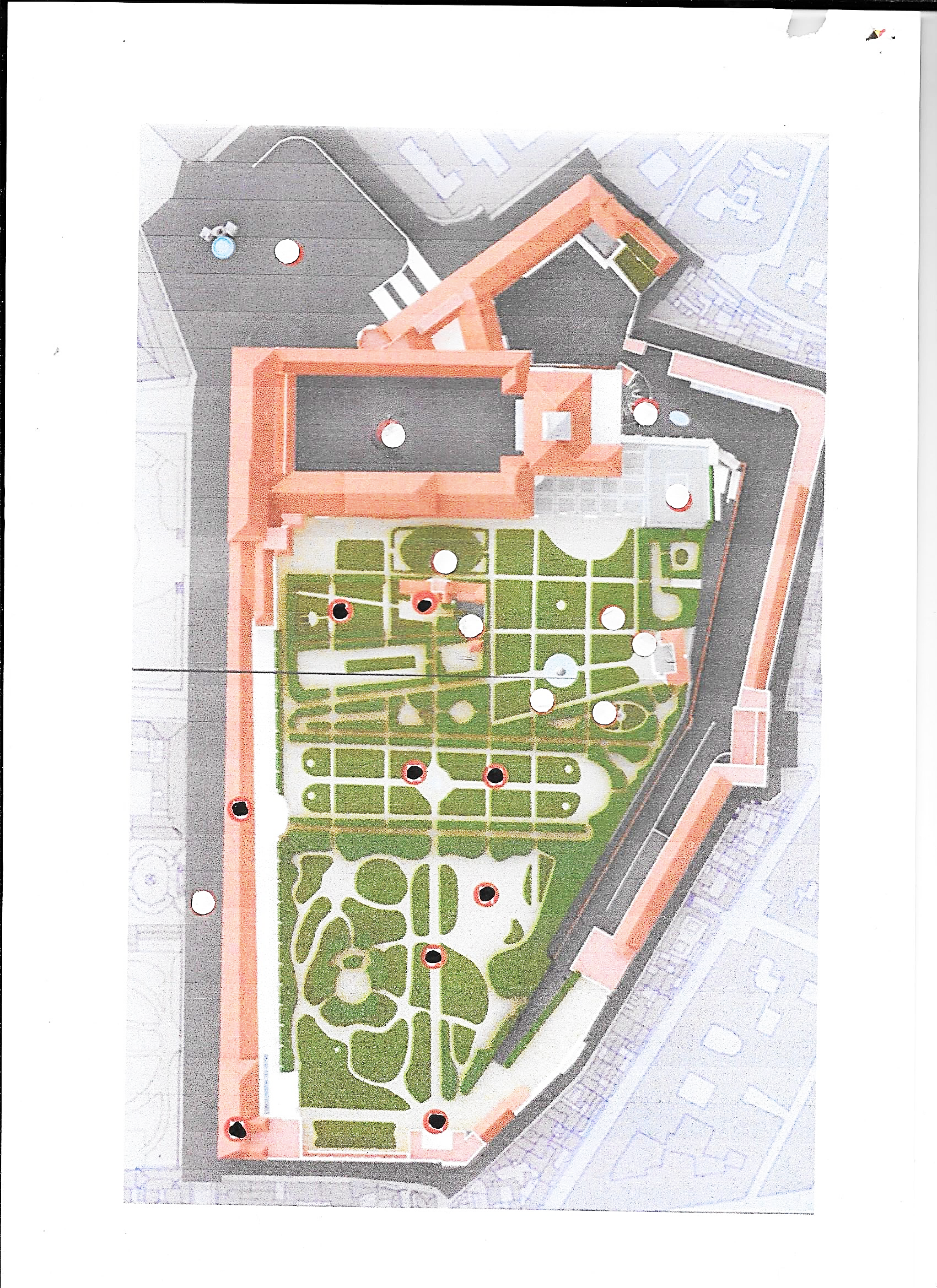 Individua sulla mappa i seguenti luoghi e segna nei punti bianchi il numero corrispondente:1 Piazza del Quirinale    2 Via del Quirinale    	 3 Cortile d’onore         4 Coffee- House    5 Meridiana del Borromini    6 Eliporto    7 Fontana delle tartarughe8 Fontana di Caserta     9 Fontana dell’organo	10 Fontana Rustica    11 Labirinto